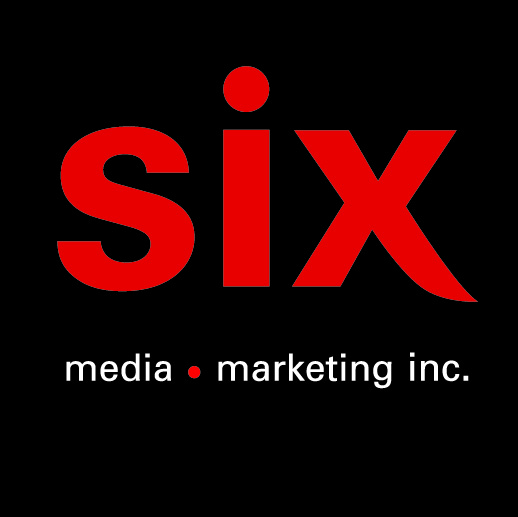 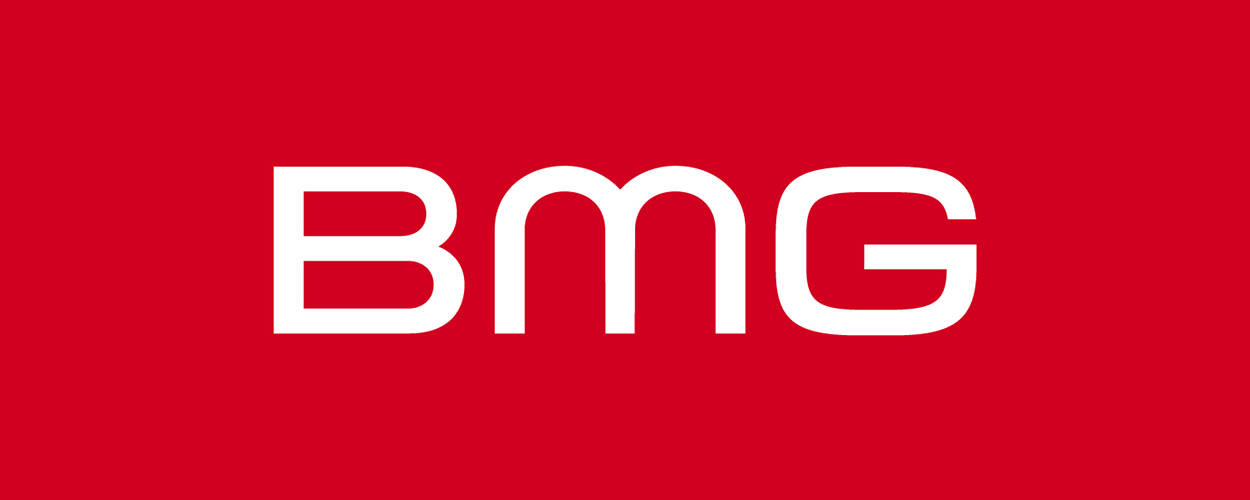 RICKIE LEE JONESSeptember Song – Nouvel extrait de l’album Pieces Of Treasure à paraître le 28 avril via BMG ModernMontréal, janvier 2023 – Faisant suite au premier extrait « Just In Time » lancé le mois dernier, la légendaire Rickie Lee Jones partage « September Song », chanson écrite par Kurt Weill et Maxwell Anderson, qui se retrouvera sur son nouvel album Pieces of Treasure, à paraître le 28 avril via BMG. Rickie est accompagnée du guitariste Russell Malone, du pianiste Rob Mounsey, de Mark McLean à la batterie, du bassiste David Wong et de Scott Robinson à la trompette et au sax alto. « C’est une chanson que mon père m'a apprise. J'ai articulé cette chanson plus que je n'ai parlé un texte de toute ma vie », explique Rickie Lee Jones à propos de September Song. « Je voulais que tout le monde entende ce que je disais, pour comprendre à quel point tout est ressenti profondément et avec acuité. Il y a la feuille d'automne. Il y a la lune. Voici votre visage. La vie est articulée pour les gens âgés, qui l'adoucissent avec un esprit résolu, car ils savent que le monde appartient aux jeunes. »Tout au long de sa carrière, l'autrice-compositrice-interprète lauréate d'un Grammy a interprété une gamme extraordinairement large de chansons, souvent sur le même album (David Bowie a publiquement fait l'éloge de son interprétation de Rebel Rebel). Elle a enregistré de célèbres albums à tendance jazz, dont Girl at Her Volcano et Pop Pop, mais jusqu'à présent, elle n'avait jamais consacré un album entier à l'American Songbook.Pieces of Treasure est d’Ailleurs une réunion avec son ami de toujours, le légendaire réalisateur Russ Titelman, qui a co-réalisé les classiques Rickie Lee Jones (1980) et le mythique Pirates.

Enregistré pendant cinq jours au Sear Sound de New York avec un quatuor composé de Rob Mounsey (piano), Russell Malone (guitare), David Wong (basse) et Mark McLean (batterie), Pieces of Treasure — un titre qui rappelle Pirates — est d'une simplicité élégante, un ensemble profondément émotif tiré de la propre vie et de l'expérience de Jones. « C'est un album sur lequel Russ a magistralement choisi des musiciens exceptionnels, qui écoutent et répondent. Et c'est en partie pourquoi il semble si complet, parce que tout le monde se répond et construit cette pièce parfaite » déclare Jones.

« Cet enregistrement de l'American Songbook montre le talent artistique de Rickie » déclare Titelman. « Sa voix a toujours semblé un peu plus jeune qu'elle ne le devrait (cela peut être fonction de sa capacité à habiter le personnage qui chante la chanson si magistralement que vous en croyez chaque mot) mais sur cet enregistrement, la voix vieillissante sonne encore mieux pour moi que la jeune. Il y a une résonance et une chaleur dans son registre grave qui n'existaient pas auparavant. J'adore la jeune Rickie Lee but I love even more the Old Dame! »Pieces of Treasure Just in Time (Jule Styne, Betty Comden, Adolph Green) There Will Never Be Another You (Harry Warren, Mack Gordon) Nature Boy (Eden Ahbez) One for My Baby (Harold Arlen, Johnny Mercer) They Can’t Take That Away from Me (George Gershwin, Ira Gershwin) All the Way (Jimmy Van Heusen, Sammy Cahn) Here’s That Rainy Day (Jimmy Van Heusen, Johnny Burke) September Song (Kurt Weill, Maxwell Anderson) On the Sunny Side of the Street (Jimmy McHugh, Dorothy Fields) It’s All in the Game (Charles G. Dawes, Carl Sigman) Source : BMG Modern
Information : Simon Fauteux